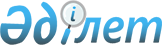 Об организации и финансировании общественных работ на 2014 годПостановление Мунайлинского районного акимата Мангистауской области от 06 января 2014 года № 1-қ. Зарегистрировано Департаментом юстиции Мангистауской области 07 февраля 2014 года № 2357      Примечание РЦПИ.

      В тексте документа сохранена пунктуация и орфография оригинала.      В соответствии с Законами Республики Казахстан от 23 января 2001 года № 148 «О местном государственном управлении и самоуправлении в Республике Казахстан», от 23 января 2001 года № 149 «О занятости населения», постановлением Правительства Республики Казахстан от 19 июня 2001 года № 836 «О мерах по реализации Закона Республики Казахстан от 23 января 2001 года «О занятости населения» акимат района ПОСТАНОВЛЯЕТ:



      1. Утвердить перечень организаций, в которых будут проводиться оплачиваемые общественные работы на 2014 год, виды общественных работ, объем, размер оплаты труда участников и источник их финансирования (далее - перечень) согласно приложению.



      2. Государственному учреждению «Отдел занятости и социальных программ Мунайлинского района» (Туманбаева Ж.)



      1) заключить с работодателями договоры на выполнение общественных работ.



      2) осуществить направление безработных граждан на общественные работы в соответствии с утвержденным перечнем.



      3) обеспечить публикацию настоящего постановления в информационно-правовой системе «Әділет» республиканского государственного предприятия на праве хозяйственного ведения «Республиканский центр правовой информации Министерства юстиции Республики Казахстан» после его государственной регистрации в департаменте юстиции Мангистауской области. 



      3. Государственному учреждению «Отдел экономики и финансов Мунайлинского района» (Сұңғат Ш.) обеспечить своевременное выделение денежных средств на оплату труда безработных, занятых на общественных работах.



      4. Контроль за исполнением настоящего постановления возложить на исполняющего обязанности заместителя акима района Тажибаева Н.



      5. Настоящее постановление вступает в силу со дня государственной регистрации в органах юстиции и вводится в действие по истечении десяти календарных дней после дня его первого официального опубликования. 

 

       Аким Е. Абилов 

 

       «СОГЛАСОВАНО»

       Руководитель государственного учреждения 

      «Мунайлинский районный

      отдел занятости и социальных программ»

      Туманбаева Ж.

      06 января 2014 год

       Руководитель государственного учреждения

      «Отдел экономики и финансов 

      Мунайлинского района»

      Ш. Сұңғат

      06 января 2014 год

 

 

Приложение к постановлению

акимата Мунайлинского района

от 06 января 2014 г № 1-қ

  

Об организации и финансировании общественных работ на 2014 год      Сноска. Приложение в редакции постановления акимата Мунайлинского района Мангистауской области от 04.04.2014 № 119-қ.
					© 2012. РГП на ПХВ «Институт законодательства и правовой информации Республики Казахстан» Министерства юстиции Республики Казахстан
				№р/сНаименование организацийКоличество направляемых безработных на работу (человек)Виды общественных работ Объем общественных работНа какой срок направляетсяРазмер оплаты труда участниковИсточник финансирования1Государственное коммунальное предприятие на праве хозяйственного ведения «Мунайлинская районная центральная больница» 8Заполнение амбулаторных карт32012 месяцевСогласно Бюджетному кодексу РК выплачивается минимальный размер заработной платыМестный бюджет2Государственное учреждение «Мунайлинский районный отдел занятости и социальных программ» 4Корректировка документов16012 месяцевСогласно Бюджетному кодексу РК выплачивается минимальный размер заработной платыМестный бюджет3Государственное учреждение «Мунайлинский районный отдел внутренних дел»4Курьерская работа16012 месяцевСогласно Бюджетному кодексу РК выплачивается минимальный размер заработной платыМестный бюджет4Республиканское государственное казенное предприятие «Мунайлинский районный центр обслуживания населения»1Заполнение карты4012 месяцевСогласно Бюджетному кодексу РК выплачивается минимальный размер заработной платыМестный бюджет5Государственное учреждение «Общеобразовательная школа № 1»2Корректировка документов8012 месяцевСогласно Бюджетному кодексу РК выплачивается минимальный размер заработной платыМестный бюджет6Государственное учреждение «Кызылтюбинский лицей»2Корректировка документов8012 месяцевСогласно Бюджетному кодексу РК выплачивается минимальный размер заработной платыМестный бюджет7Государственное учреждение «Общеобразовательная школа № 5»2Корректировка документов12012 месяцевСогласно Бюджетному кодексу РК выплачивается минимальный размер заработной платыМестный бюджет8Государственное учреждение «Общеобразовательная школа № 6»2Корректировка документов8012 месяцевСогласно Бюджетному кодексу РК выплачивается минимальный размер заработной платыМестный бюджет9Коммунальное государственное учреждение «Общеобразовательная школа № 8»3Корректировка документов12012 месяцевСогласно Бюджетному кодексу РК выплачивается минимальный размер заработной платыМестный бюджет10Совет ветеранов Мунайлинского района2Корректировка документов8012 месяцевСогласно Бюджетному кодексу РК выплачивается минимальный размер заработной платыМестный бюджет11Республиканское государственное казенное предприятие «Мунайлинский районный центр по выплате пенсии»4Корректировка документов16012 месяцевСогласно Бюджетному кодексу РК выплачивается минимальный размер заработной платыМестный бюджет12Государственное коммунальное предприятие «Мангистау-Жылу»8Корректировка документов и курьерская работа32012 месяцевСогласно Бюджетному кодексу РК выплачивается минимальный размер заработной платыМестный бюджет13Государственное учреждение «Мунайлинский районный суд»1Корректировка документов4012 месяцевСогласно Бюджетному кодексу РК выплачивается минимальный размер заработной платыМестный бюджет14Государственное учреждение «Мунайлинский территориальный отдел Департамент по исполнению судебных актов Мангистауской области Комитета по исполнению судебных актов Министерства юстиции Республики Казахстан»5Корректировка документов и курьерская работа20012 месяцевСогласно Бюджетному кодексу РК выплачивается минимальный размер заработной платыМестный бюджет15Государственное учреждение «Мунайлинская районная прокуратура»5Корректировка документов20012 месяцевСогласно Бюджетному кодексу РК выплачивается минимальный размер заработной платыМестный бюджет16Республиканское государственное учреждение «Мунайлинское районное управление защиты прав потребителей»3Корректировка документов12012 месяцевСогласно Бюджетному кодексу РК выплачивается минимальный размер заработной платыМестный бюджет17Государственное учреждение «Управление юстиции Мунайлинского района департамента юстиции Мангистауской области Министерства юстиции Республики Казахстан»4Корректировка документов и курьерская работа16012 месяцевСогласно Бюджетному кодексу РК выплачивается минимальный размер заработной платыМестный бюджетВсего:60